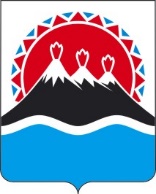 П О С Т А Н О В Л Е Н И ЕГУБЕРНАТОРА КАМЧАТСКОГО КРАЯг. Петропавловск-КамчатскийПОСТАНОВЛЯЮ:Внести в постановление Губернатора Камчатского края от 28.02.2008 № 55 «О создании условий для получения информации о нормотворческой деятельности органов государственной власти Камчатского края»» следующие изменения:преамбулу изложить в следующей редакции:«В соответствии с Федеральным законом от 09.02.2009 № 8-ФЗ «Об обеспечении доступа к информации о деятельности государственных органов и органов местного самоуправления», Указом Президента Российской Федерации от 10.08.2000 № 1486 «О дополнительных мерах по обеспечению единства правового пространства Российской Федерации», Указом Президента Российской Федерации от 02.04.2014 № 198 «О порядке опубликования законов и иных правовых актов субъектов Российской Федерации на «Официальном интернет-портале правовой информации», постановлением Правительства Российской Федерации от 29.11.2000 № 904 «Об утверждении Положения о порядке ведения федерального регистра нормативных правовых актов субъектов Российской Федерации», Уставом Камчатского края, Законом Камчатского края от 01.07.2014 № 478 «О порядке обнародования законов Камчатского края и вступления в силу законов и иных нормативных правовых актов Камчатского края»ПОСТАНОВЛЯЮ:»;постановляющую часть изложить в следующей редакции: «1. Утвердить Регламент организации официального опубликования законов и иных нормативных правовых актов Камчатского края, а также информации о решениях суда и других официальных сообщений, и материалов согласно приложению 1 к настоящему постановлению.2. Утвердить Регламент создания условий для получения информации о законах и иных нормативных правовых актах Камчатского края согласно приложению 2 к настоящему постановлению.3. Руководителям исполнительных органов государственной власти Камчатского края:1) издать приказы о назначении специалистов, ответственных за исполнение настоящего постановления;2) обеспечить своевременное и качественное исполнение настоящего постановления.4. Ответственность за своевременное и качественное исполнение настоящего постановления возложить на руководителей исполнительных органов государственной власти Камчатского края.5. Контроль за исполнением настоящего постановления возложить на Главное контрольное управление Администрации Губернатора Камчатского края.»;3) приложения 1–2 изложить в редакции согласно приложению к настоящему постановлению.2. Настоящее постановление вступает в силу после дня его официального опубликования.Приложение к постановлениюГубернатора  Камчатского краяот [Дата регистрации] № [Номер документа]«Приложение 1 к постановлениюГубернатора  Камчатского края от 28.02.2008 № 55Регламенторганизации официального опубликования законов и иных нормативных правовых актов Камчатского края, а также информации о решениях суда и других официальных сообщений и материалов1. Настоящий Регламент разработан в целях реализации Указа Президента Российской Федерации от 02.04.2014 № 198 «О порядке опубликования законов и иных правовых актов субъектов Российской Федерации на «Официальном интернет-портале правовой информации» (www.pravo.gov.ru)» и Закона Камчатского края от 01.07.2014 № 478 «О порядке обнародования законов Камчатского края и вступления в силу законов и иных нормативных правовых актов Камчатского края» и устанавливает процедуру организации исполнительными органами государственной власти Камчатского края официального опубликования законов и иных нормативных правовых актов Камчатского края, а также информации о решениях суда и других официальных сообщений и материалов (далее – Регламент).2. Копии законов Камчатского края, созданных на бумажном носителе и подлежащих официальному опубликованию, направляются в форме электронных документов Администрацией Губернатора Камчатского края (далее – Администрация) в:1) Министерство цифрового развития (далее – Минцифра Камчатского края) с использованием государственной информационной системы Камчатского края «Единая система электронного документооборота Камчатского края» – в течение 1 рабочего дня, следующего за днем их подписания в электронном формате;2) Министерство развития гражданского общества и молодежи Камчатского края (далее – МинРГО Камчатского края) – в течение 3 рабочих дней, следующих за днем их подписания.3. Копии нормативных правовых актов Губернатора Камчатского края и Правительства Камчатского края, созданных в форме электронных документов и подлежащих официальному опубликованию, направляются Администрацией в течение 1 рабочего дня, следующего за днем подписания (утверждения) нормативного правового акта Губернатора Камчатского края и Правительства Камчатского края, в Минцифру Камчатского края и МинРГО Камчатского края с использованием государственной информационной системы Камчатского края «Единая система электронного документооборота Камчатского края».4. Копии нормативных правовых актов исполнительных органов государственной власти Камчатского края, созданных в форме электронных документов и подлежащих официальному опубликованию, направляются издавшими их исполнительными органами государственной власти Камчатского края в течение 2 рабочих дней, следующих за днем подписания (утверждения) нормативного правового акта исполнительного органа государственной власти Камчатского края, в Минцифру Камчатского края и МинРГО Камчатского края с использованием государственной информационной системы Камчатского края «Единая система электронного документооборота Камчатского края».Уполномоченный сотрудник исполнительного органа государственной власти Камчатского края в регистрационной карточке документа – нормативного правового акта исполнительного органа государственной власти Камчатского края, направляемого для официального опубликования, на вкладке «Адресаты» выбирает из справочника внутренних адресатов «Официальное опубликование – «pravo.gov.ru» и «Официальное опубликование – газета «Официальные ведомости». При этом указанная регистрационная карточка в обязательном порядке должна содержать сопроводительное письмо в адрес Минцифры Камчатского края и МинРГО Камчатского края о направлении нормативного правового акта исполнительного органа государственной власти Камчатского края для официального опубликования, подписанное руководителем исполнительного органа государственной власти Камчатского края.5. Датой направления копии закона Камчатского края или иного нормативного правового акта Камчатского края в Минцифру Камчатского края и МинРГО Камчатского края для официального опубликования считается дата ее направления в государственной информационной системе Камчатского края «Единая система электронного документооборота Камчатского края».6. Информация о решениях суда и другие официальные сообщения и материалы готовятся (при необходимости) Главным правовым управлением Администрации или исполнительными органами государственной власти Камчатского края в пределах своей компетенции и направляются на бумажном носителе и в виде электронного документа в МинРГО Камчатского края. (ст 215 Кодекса административного судопроизводства РФ № 21-ФЗ, часть 44 постановления Пленума Верховного Суда от 25.12.2018).7. Минцифра Камчатского края непосредственно и (или) через КГАУ «Информационно-технологический центр Камчатского края»:1) осуществляет своевременное выполнение действий, необходимых для опубликования на «Официальном интернет-портале правовой информации» (www.pravo.gov.ru) в течение 10 дней со дня подписания законов и иных нормативных правовых актов Камчатского края, направленных в Минцифру Камчатского края в соответствии с пунктом 1 части 2, частями 3 и 4 настоящего Регламента.2) руководствуется при выполнении действий, указанных в пункте 1 настоящей части, Техническими требованиями к размещению (опубликованию) законов и иных правовых актов субъектов Российской Федерации на «Официальном интернет-портале правовой информации» (www.pravo.gov.ru), утвержденными Федеральной службой охраны Российской Федерации 20.06.2014 года, и Регламентом взаимодействия между Правительством Камчатского края и Федеральной службой охраны Российской Федерации по предоставлению на постоянной основе электронных образов контрольных экземпляров законов и иных правовых актов Камчатского края и размещению (опубликованию) на «Официальном интернет-портале правовой информации» (www.pravo.gov.ru);3) осуществляет постоянное взаимодействие с Администрацией и исполнительными органами государственной власти Камчатского края в целях обеспечения своевременного выполнения действий, указанных в пункте 1 настоящей части.7. МинРГО Камчатского края:1) обеспечивает опубликование в официальном печатном издании Губернатора и Правительства Камчатского края «Официальные ведомости»:а) законов и иных нормативных правовых актов Камчатского края, – в течение 30 дней со дня их подписания;б) информации о решениях суда и других официальных сообщений и материалов, направленных в соответствии с настоящим Регламентом, – в течение 30 дней со дня их поступления.8. Рекомендовать Законодательному Собранию Камчатского края обеспечить:1) направление в виде электронного документа копий законов Камчатского края по запросам (устным, электронным или письменным) Администрации – в течение рабочего дня, в котором поступил запрос;2) подготовку (при необходимости) и направление на бумажном носителе и в виде электронного документа информации о решениях суда и других официальных сообщений и материалов в МинРГО Камчатского края.Приложение 2 к постановлениюГубернатора  Камчатского краяот 28.02.2008 № 55Регламент создания условий для получения информации о законах и иных нормативных правовых актов Камчатского края1. Настоящий Регламент разработан в целях реализации Федерального закона от 09.02.2009 № 8-ФЗ «Об обеспечении доступа к информации о деятельности государственных органов и органов местного самоуправления», Указа Президента Российской Федерации от 10.08.2000 № 1486 «О дополнительных мерах по обеспечению единства правового пространства Российской Федерации», постановления Правительства Российской Федерации от 29.11.2000 № 904 «Об утверждении Положения о порядке ведения федерального регистра нормативных правовых актов субъектов Российской Федерации», приказа Министерства юстиции Российской Федерации от 04.03.2021 № 27 «Об организации работы по ведению федерального регистра нормативных правовых актов субъектов Российской Федерации и федерального регистра муниципальных нормативных правовых актов» и устанавливает процедуру обеспечения исполнительными органами государственной власти Камчатского края реализации конституционного права граждан на получение достоверной информации и создания условий для получения информации о законах и иных нормативных правовых актах Камчатского края.2. Администрация Губернатора Камчатского края (далее – Администрация) направляет:1) в Управление Министерства юстиции Российской Федерации по Камчатскому краю в течение 7 календарных дней после дня официального опубликования в электронном виде по информационно-телекоммуникационным сетям либо на электронных носителях:а) копии законов Камчатского края в формате «pdf» и в виде текста в одном из следующих форматов: «doc», «docx», «odt», «rtf»;б) копии нормативных правовых актов губернатора Камчатского края и Правительства Камчатского края, затрагивающих права, свободы и обязанности человека и гражданина, устанавливающих правовой статус организаций или имеющих межведомственный характер, в формате «pdf»;в) сведения об источниках официального опубликования законов и нормативных правовых актов губернатора Камчатского края и Правительства Камчатского края, затрагивающих права, свободы и обязанности человека и гражданина, устанавливающих правовой статус организаций или имеющих межведомственный характер, в виде текста в одном из следующих форматов: «doc», «docx», «odt», «rtf»;2) в Законодательное Собрание Камчатского края в течение 10 календарных дней после дня подписания на бумажном носителе – копии законов и копии нормативных правовых актов губернатора Камчатского края и Правительства Камчатского края, затрагивающих права, свободы и обязанности человека и гражданина, устанавливающих правовой статус организаций или имеющих межведомственный характер;3) в прокуратуру Камчатского края в течение 3 рабочих дней после дня подписания по информационно-телекоммуникационным сетям – копии законов и копии нормативных правовых актов Губернатора Камчатского края и Правительства Камчатского края, затрагивающих права, свободы и обязанности человека и гражданина, устанавливающих правовой статус организаций или имеющих межведомственный характер, в формате «pdf»;4) в Контрольно-счетную палату Камчатского края в течение 10 дней после дня подписания по информационно-телекоммуникационным сетям – копии нормативных правовых актов Правительства Камчатского края об утверждении государственных программ Камчатского края и о внесении изменений в государственные программы Камчатского края, в формате «pdf».3. Исполнительные органы государственной власти Камчатского края направляют:1) в Управление Министерства юстиции Российской Федерации по Камчатскому краю в течение 7 дней после дня официального опубликования в электронном виде по информационно-телекоммуникационным сетям либо на электронных носителях:а) копии нормативных правовых актов Губернатора Камчатского края и Правительства Камчатского края, затрагивающих права, свободы и обязанности человека и гражданина, устанавливающих правовой статус организаций или имеющих межведомственный характер, разработчиком проектов которых являлся соответствующий исполнительный орган государственной власти Камчатского края, в виде текста в одном из следующих форматов: «doc», «docx», «odt», «rtf»;б) копии нормативных правовых актов исполнительных органов государственной власти Камчатского края, затрагивающих права, свободы и обязанности человека и гражданина, устанавливающих правовой статус организаций или имеющих межведомственный характер, изданных соответствующими исполнительными органами государственной власти Камчатского края, в формате «pdf» и в виде текста в одном из следующих форматов: «doc», «docx», «odt», «rtf»;в) сведения об источниках официального опубликования нормативных правовых актов исполнительных органов государственной власти Камчатского края, указанных в подпункте «б» настоящего пункта, в виде текста в одном из следующих форматов: «doc», «docx», «odt», «rtf»;2) в прокуратуру Камчатского края в течение 10 дней после дня подписания на бумажном носителе – копии нормативных правовых актов исполнительных органов государственной власти Камчатского края, указанных в подпункте «б» пункта 1 настоящей части.4. Администрация запрашивает (в устной, электронной или письменной форме) в Законодательном Собрании Камчатского края в течение 1 рабочего дня после дня подписания Губернатором Камчатского края в электронном виде копии законов Камчатского края в виде текста в одном из следующих форматов: «doc», «docx», «odt», «rtf».5. Нормативные правовые акты Губернатора Камчатского края и Правительства Камчатского края, направленные в Министерство цифрового развития (далее – Минцифра Камчатского края) в соответствии с приложением 1 к настоящему постановлению, размещаются Минцифрой Камчатского края на официальном сайте исполнительных органов государственной власти Камчатского края в сети «Интернет» (далее – официальный сайт) в течение 10 календарных дней со дня их подписания.6. Нормативные правовые акты иных исполнительных органов государственной власти Камчатского края размещаются издавшими их исполнительными органами государственной власти Камчатского края на официальном сайте в сроки, установленные исполнительными органами государственной власти Камчатского края в соответствии с Федеральным законом от 09.02.2009 № 8-ФЗ «Об обеспечении доступа к информации о деятельности государственных органов и органов местного самоуправления», но не превышающие 10 календарных дней со дня их подписания.7. Не подлежат направлению в Управление Министерства юстиции Российской Федерации по Камчатскому краю, прокуратуру Камчатского края, Законодательное Собрание Камчатского края следующие правовые акты Камчатского края:1) индивидуальные акты – о назначении, перемещении или освобождении от должности, командировках, награждении орденами и медалями, присвоении почетного или воинского звания, премировании, закреплении жилых и нежилых помещений и предоставлении мер социальной поддержки конкретным лицам и другие;2) оперативно-распорядительного характера (разовые поручения);3) о проведении совещаний, конференций, съездов и других мероприятий;4) о сооружении памятников, бюстов, монументов;5) акты, направленные на организацию исполнения ранее установленного порядка и не содержащие правовых норм;6) акты о создании, реорганизации, ликвидации, наименовании и переименовании органов (за исключением органов государственной власти Камчатского края, административно-территориальных и муниципальных образований в Камчатском крае) и организаций;7) технические акты (тарифно-квалификационные справочники, формы статистического наблюдения и другие), если они не содержат правовых норм;8) акты рекомендательного характера;9) акты хозяйственно-распорядительного характера – о строительстве и реконструкции конкретных зданий, сооружений, предприятий и пуске их в эксплуатацию; о выделении материалов, машин, оборудования, товаров, изделий; о выделении и разрешении расходовать денежные средства на проведение конкретных мероприятий; об отсрочке погашения задолженности по ссудам; об отводе земель отдельным организациям и другие;10) акты, отменяющие (признающие утратившими силу), вносящие изменения в акты, указанные в пунктах 1–9 настоящей части.8. Не подлежат направлению в Управление Министерства юстиции Российской Федерации по Камчатскому краю, прокуратуру Камчатского края, Законодательное Собрание Камчатского края, а также размещению на официальном сайте исполнительных органов государственной власти Камчатского края в сети «Интернет» правовые акты Камчатского края, содержащие сведения, составляющие государственную тайну.9. Администрация направляет в Управление Министерства юстиции Российской Федерации по Камчатскому краю в электронном виде:1) перечень законов Камчатского края, принятых в течение года, - не позднее 1 февраля года, следующего за истекшим годом;2) перечень нормативных правовых актов губернатора Камчатского края и Правительства Камчатского края, затрагивающих права, свободы и обязанности человека и гражданина, устанавливающих правовой статус организаций или имеющих межведомственный характер, изданных в течение квартала, – не позднее 1 числа второго месяца, следующего за истекшим кварталом.10. Исполнительные органы государственной власти Камчатского края направляют в Управление Министерства юстиции Российской Федерации по Камчатскому краю в электронном виде перечень нормативных правовых актов исполнительных органов государственной власти Камчатского края, затрагивающих права, свободы и обязанности человека и гражданина, устанавливающих правовой статус организаций или имеющих межведомственный характер, изданных соответствующими исполнительными органами государственной власти Камчатского края в течение квартала, – не позднее 1 числа второго месяца, следующего за истекшим кварталом.».[Дата регистрации]№[Номер документа]О внесении изменений в постановление Губернатора Камчатского края от 28.02.2008
№ 55 «О создании условий для получения информации о нормотворческой деятельности органов государственной власти Камчатского края»[горизонтальный штамп подписи 1]В.В. Солодов